安徽江淮汽车集团股份有限公司安庆分公司危险废物环境污染防治信息公示根据2020年年9月1日施行《固废法》第二十九条规定，产生固体废物的单位应当依法及时的公开固体废物污染防治信息，主动接受社会监督。现将我公司2021年1-10月份产生的危险废物环境防治信息予以公示。1 基本信息 2 产品生产情况 3 危险废物贮存场所情况4 危险废物委托利用/处置措施表4-1 危险废物委托利用处置信息表图5-1 委托处置单位合同与资质安徽嘉朋特环保科技有限公司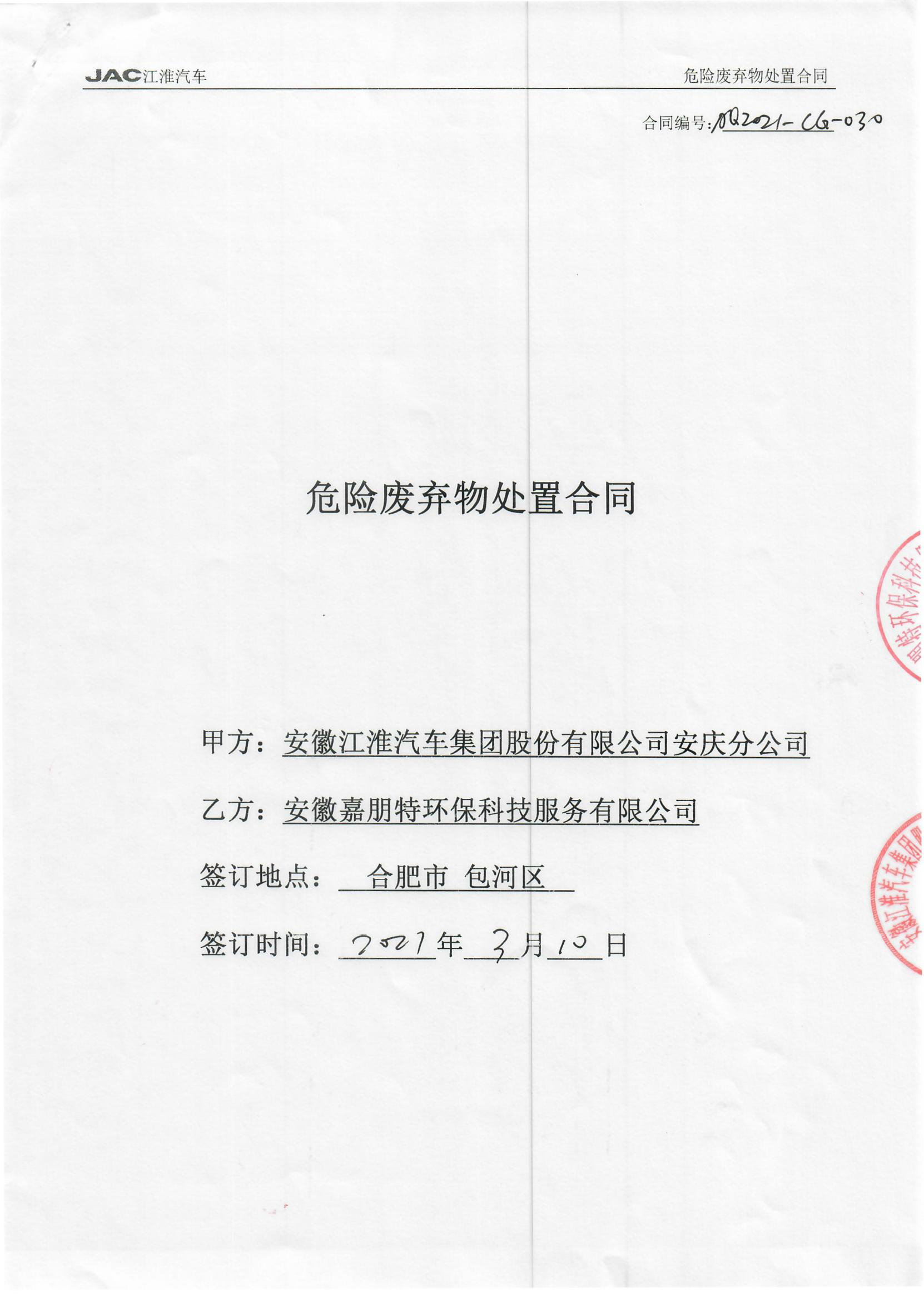 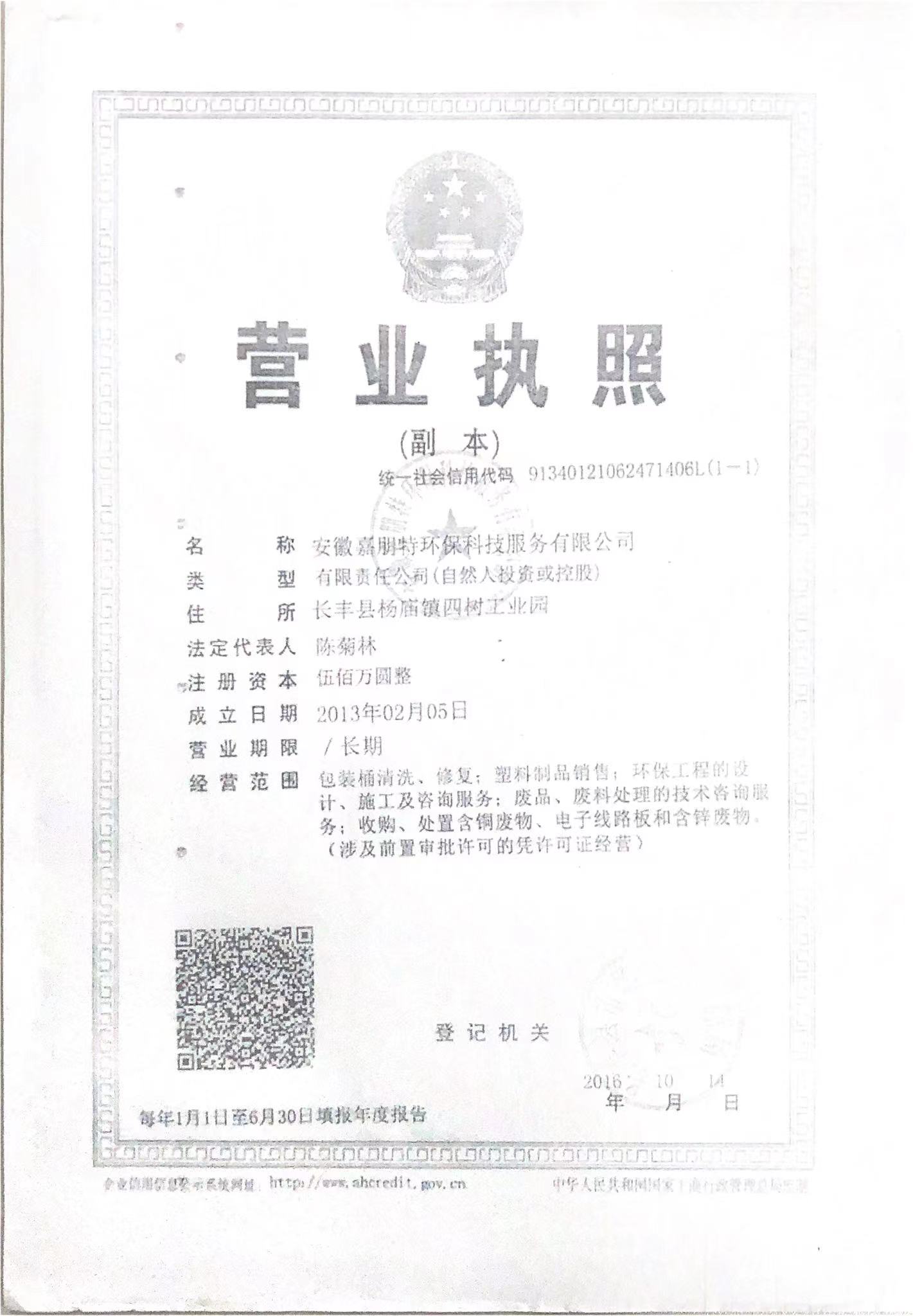 安徽浩悦环境科技有限公司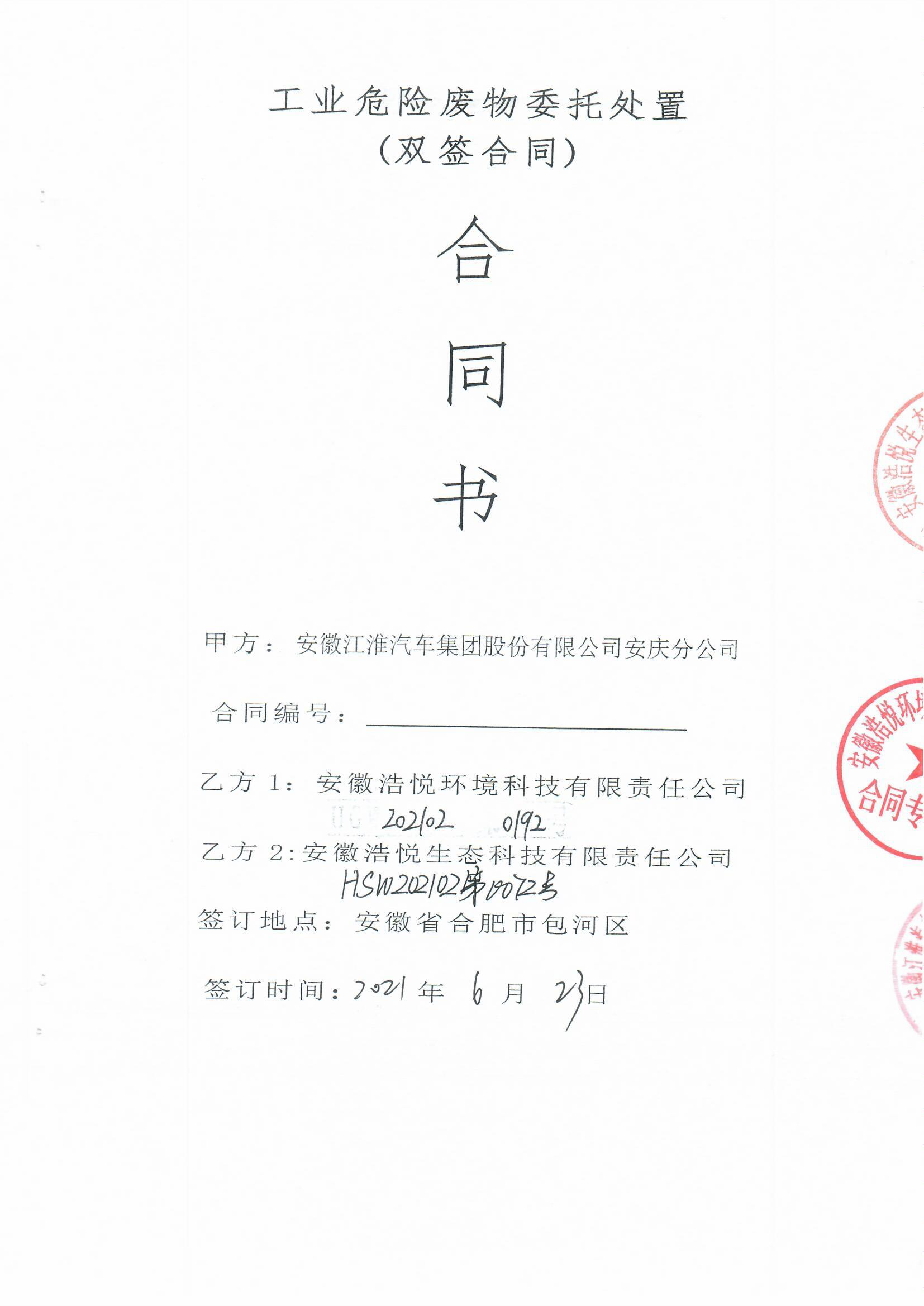 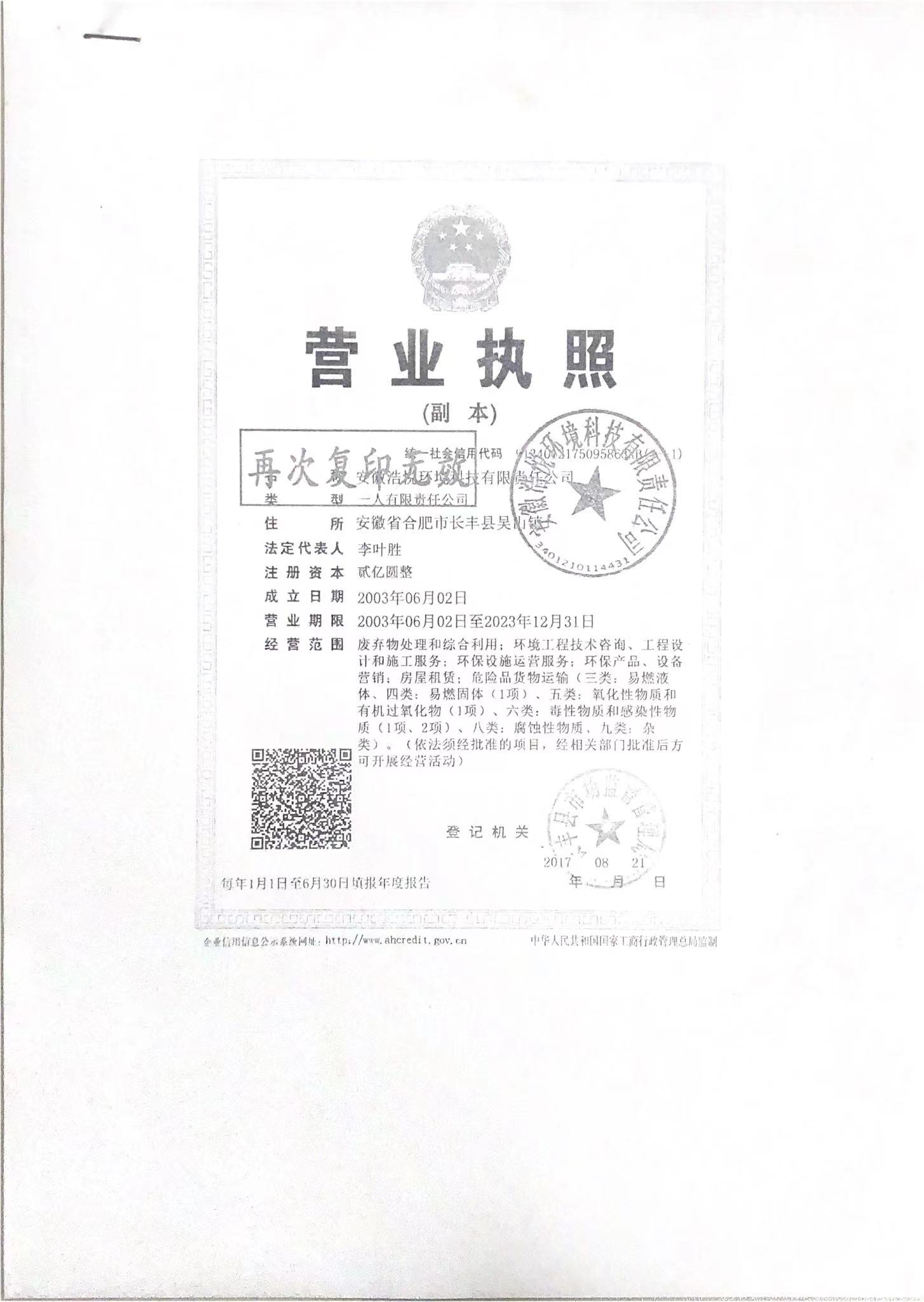 池州西恩新材料科技有限公司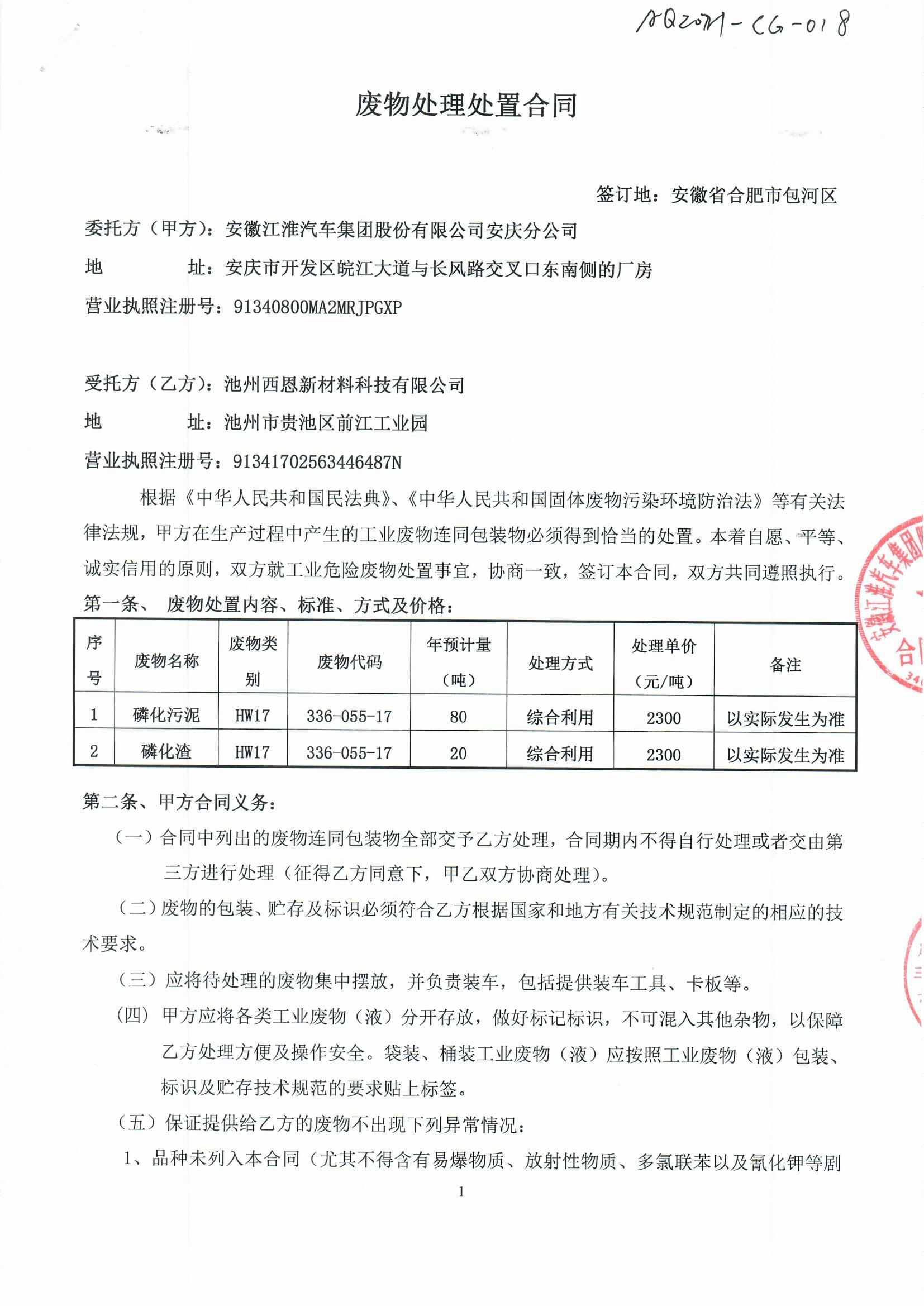 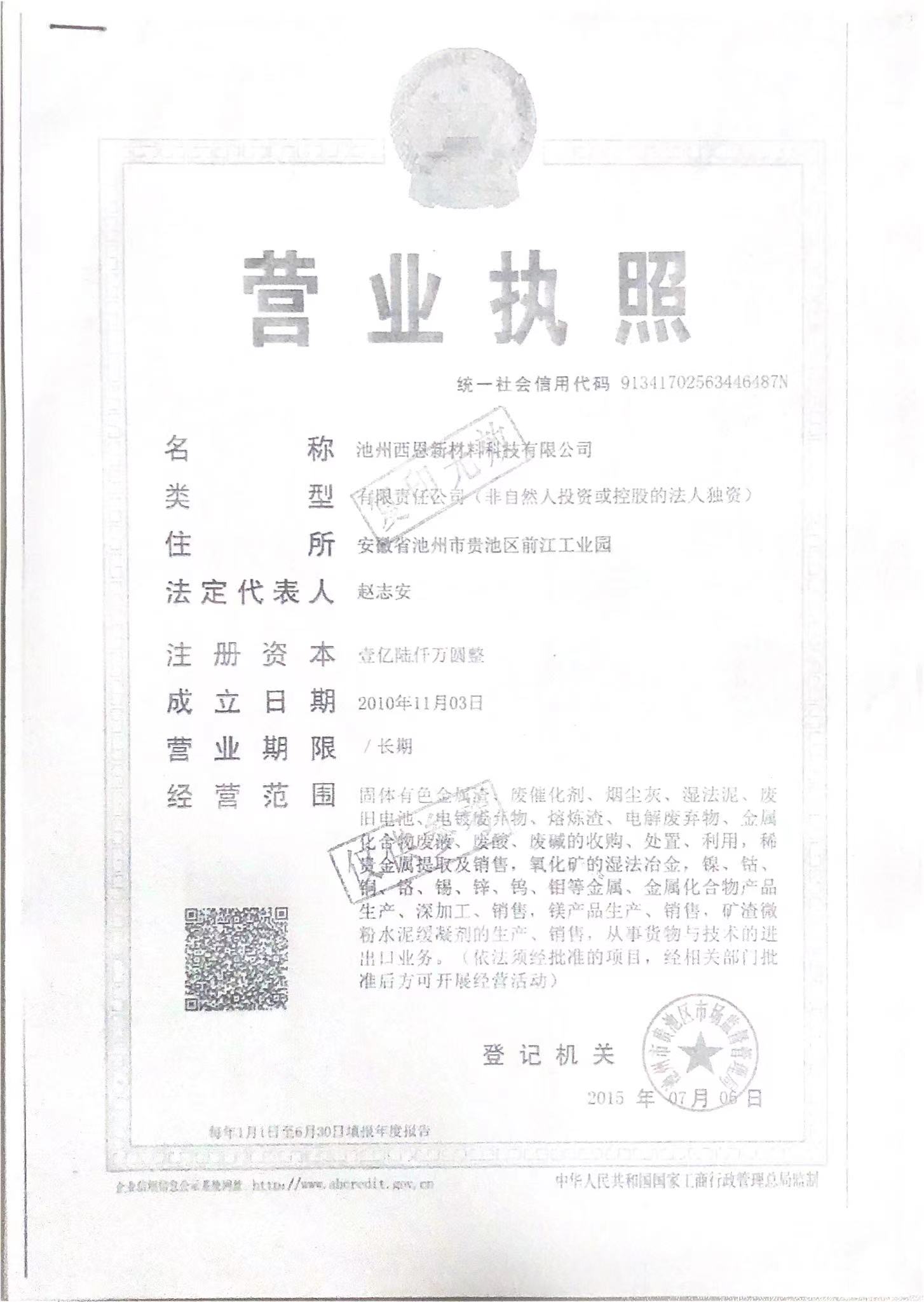 合肥远大燃料油有限公司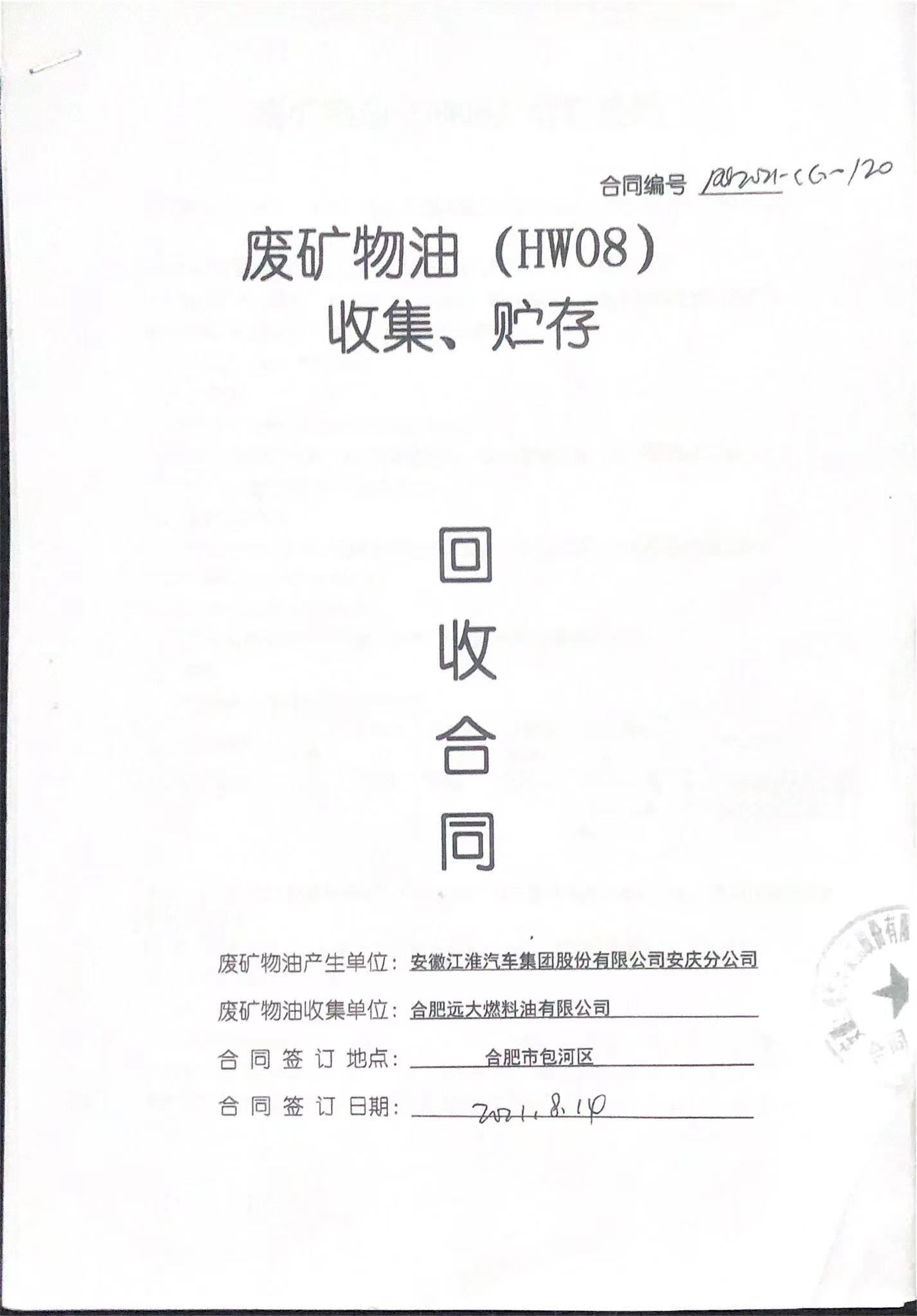 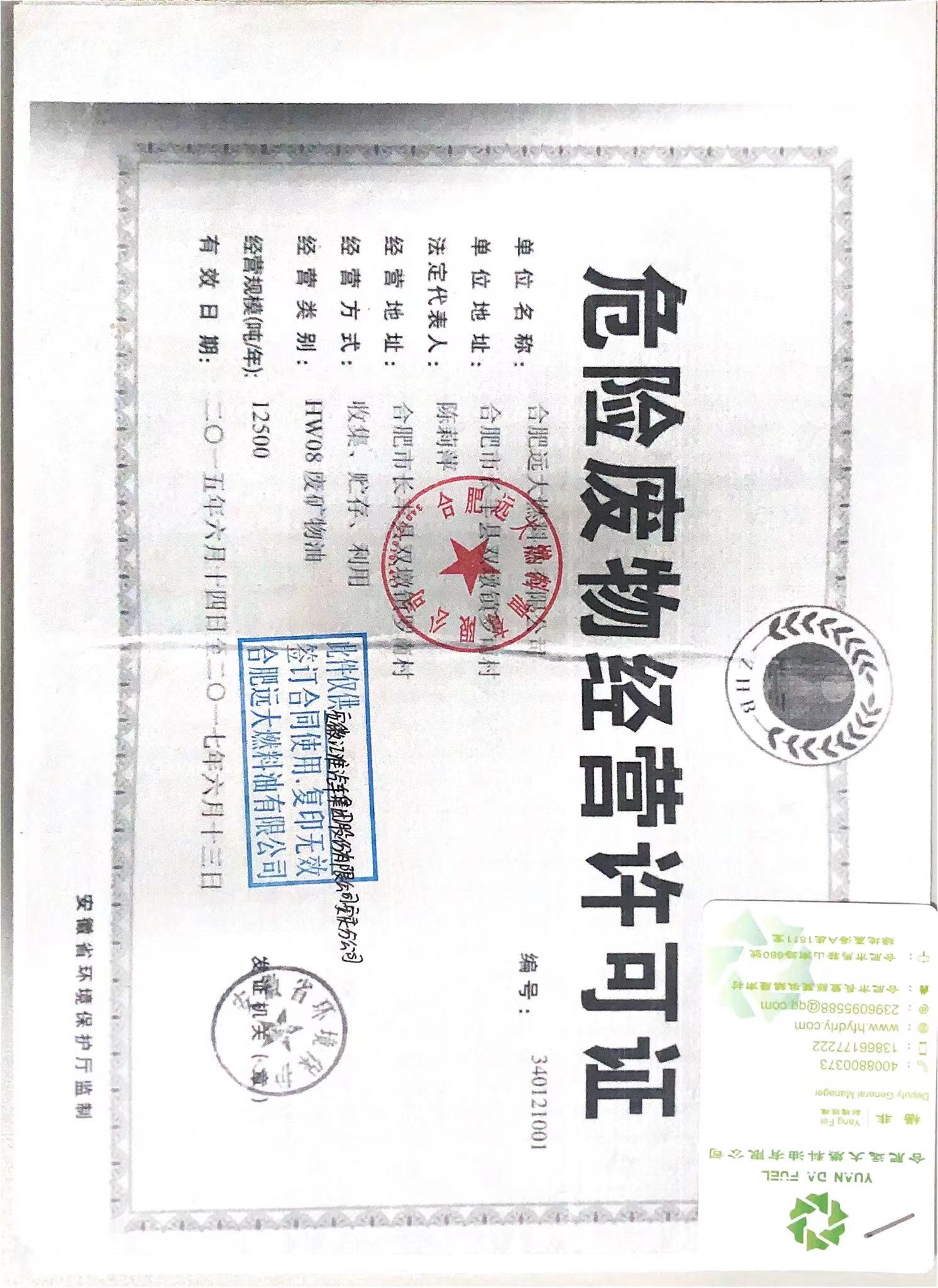 5 环境监测情况按计划针对土壤污染隐患进行排查         表5-1安徽江淮汽车集团股份有限公司安庆分公司土壤隐患排查计划表按照《中华人民共和国土壤污染防治法》、《工矿用地土壤环境管理办法》、《重点排污单位名录管理规定》要求，严格落实开展土壤及地下水自行监测工作，严格控制有毒有害物质排放，并将贯彻落实情况于每年12月10日前书面报告至安庆市生态环境局备案。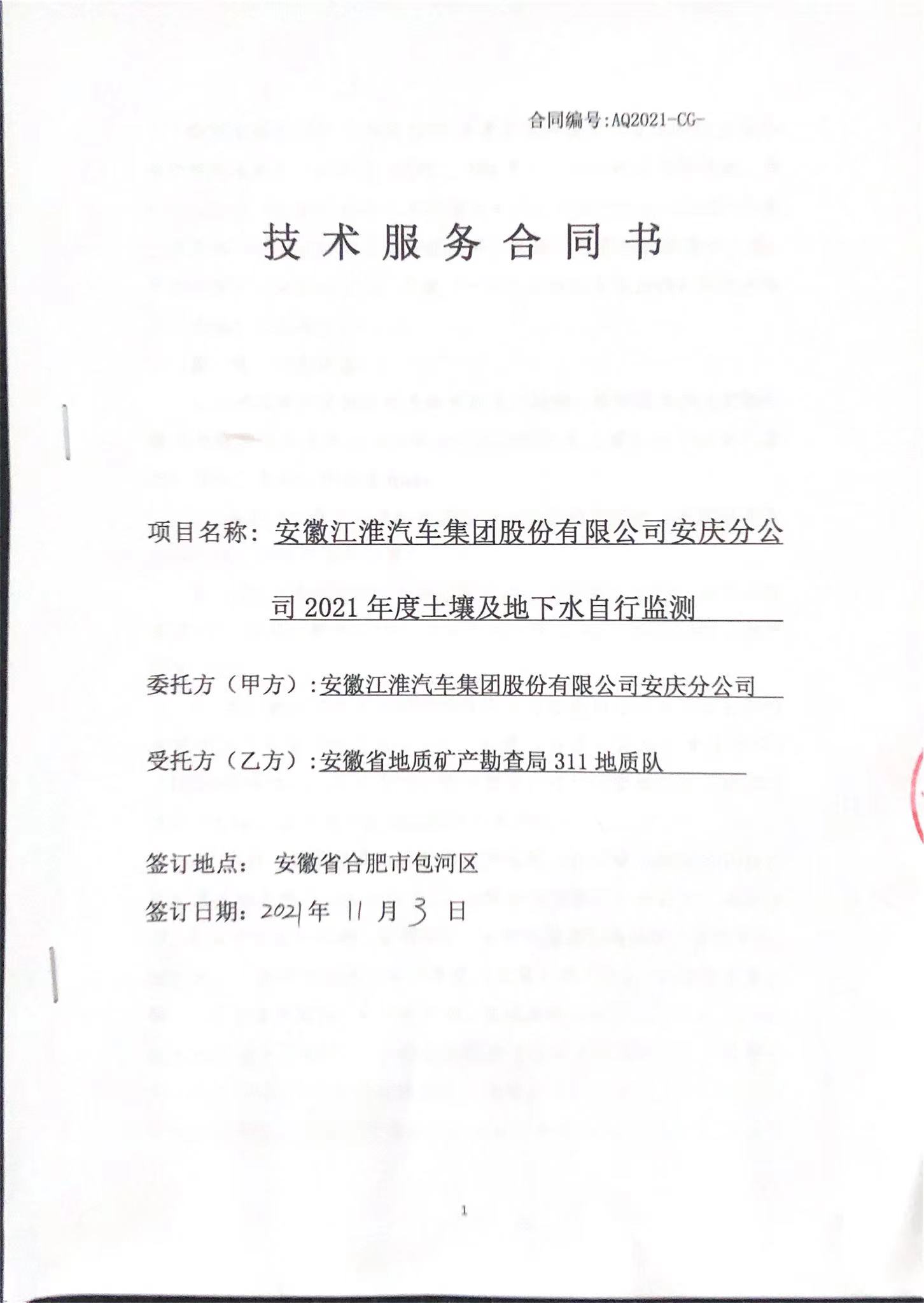 图 5-1 土壤及地下水监测合同6 管理制度执行情况                           表6-1  管理制度执行情况公司1-10月份未发生突发性环境污染事件。公示期间如有意见建议，请联系公司安全机动部，联系电话：0556-5685698。2021年11月4日安徽江淮汽车集团股份有限公司安庆分公司单位名称单位名称安徽江淮汽车集团股份有限公司安庆分公司安徽江淮汽车集团股份有限公司安庆分公司安徽江淮汽车集团股份有限公司安庆分公司安徽江淮汽车集团股份有限公司安庆分公司安徽江淮汽车集团股份有限公司安庆分公司安徽江淮汽车集团股份有限公司安庆分公司安徽江淮汽车集团股份有限公司安庆分公司安徽江淮汽车集团股份有限公司安庆分公司安徽江淮汽车集团股份有限公司安庆分公司单位注册地址单位注册地址安庆市开发区皖江大道与长风路交叉口东南侧的厂房安庆市开发区皖江大道与长风路交叉口东南侧的厂房安庆市开发区皖江大道与长风路交叉口东南侧的厂房安庆市开发区皖江大道与长风路交叉口东南侧的厂房安庆市开发区皖江大道与长风路交叉口东南侧的厂房安庆市开发区皖江大道与长风路交叉口东南侧的厂房邮编邮编246000生产设施地址生产设施地址皖江大道与长风路交叉口皖江大道与长风路交叉口皖江大道与长风路交叉口皖江大道与长风路交叉口皖江大道与长风路交叉口皖江大道与长风路交叉口皖江大道与长风路交叉口皖江大道与长风路交叉口皖江大道与长风路交叉口法定代表人法定代表人江东江东行业类别与代码行业类别与代码制造业,汽车制造业,汽车零部件及配件制造,汽车零部件及配件制造C3670制造业,汽车制造业,汽车零部件及配件制造,汽车零部件及配件制造C3670制造业,汽车制造业,汽车零部件及配件制造,汽车零部件及配件制造C3670制造业,汽车制造业,汽车零部件及配件制造,汽车零部件及配件制造C3670制造业,汽车制造业,汽车零部件及配件制造,汽车零部件及配件制造C3670总投资总投资150000.0 万元150000.0 万元总产值总产值152091.0 万元152091.0 万元152091.0 万元152091.0 万元152091.0 万元占地面积占地面积580000.0 万平方米580000.0 万平方米职工人数职工人数869 位869 位869 位869 位869 位环保部门负责人环保部门负责人徐东波徐东波联系人联系人陈楠陈楠陈楠陈楠陈楠联系电话联系电话1395536353113955363531传真电话传真电话0556-56856980556-56856980556-56856980556-56856980556-5685698电子信箱电子信箱cn13955363531@163.comcn13955363531@163.comcn13955363531@163.comcn13955363531@163.comcn13955363531@163.comcn13955363531@163.comcn13955363531@163.comcn13955363531@163.comcn13955363531@163.com单位网址单位网址无无无无无无无无无管理部门及人员管理部门部门负责人废物管理负责人废物管理负责人废物污染防治设施技术负责人及文化程度废物污染防治设施技术负责人及文化程度废物污染防治设施技术负责人及文化程度废物污染防治设施技术负责人及文化程度废物污染防治设施技术负责人及文化程度废物污染防治设施技术负责人及文化程度管理部门及人员安全机动部徐东波陈楠陈楠陈楠陈楠本科本科环保专员环保专员管理部门及人员安全机动部徐东波陈楠陈楠管理组织图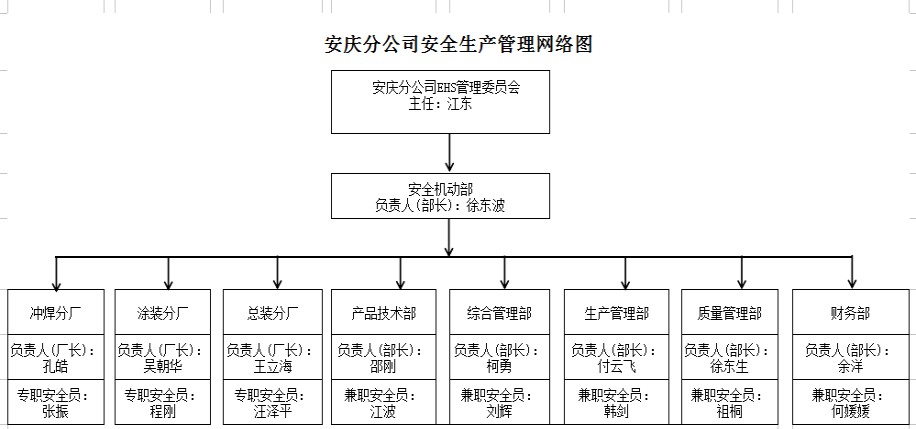 原辅材料及消耗量序号原辅材料名称上年度消耗量（吨/年）序号原辅材料名称本年度计划消耗量（吨/年）原辅材料及消耗量1钢材184.033吨1钢材2867.44吨原辅材料及消耗量2磷化液2.218吨2磷化液34.5566吨原辅材料及消耗量3水性漆5.899吨3水性漆91.9152吨原辅材料及消耗量4脱脂剂5.546吨4脱脂剂86.416吨生产设备数量序号设备名称上年度数量（台）序号设备名称本年度数量（台）生产设备数量1电焊机101电焊机10生产设备数量2电泳系统12电泳系统1生产设备数量3烘干系统53烘干系统5生产设备数量4检测线14检测线1生产设备数量5前处理系统15前处理系统1生产设备数量6油压机46油压机4生产设备数量7总装线17总装线1产品及产量序号产品名称上年度产量（台/年）序号产品名称本年度计划产量（台/年）产品及产量1纯电动轿车、SUV2521 台1纯电动轿车、SUV50000台危险废物贮存设施现状危险废物贮存设施现状危险废物贮存设施现状危险废物贮存设施现状危险废物贮存设施现状危险废物贮存设施现状设施名称设施名称数量类型面积贮存能力固废站固废站   1仓库188 平方40 吨1、 贮存场所是否符合《危险废物贮存污染控制标准》有关要求：是 ☑ 否 □2、 是否按危险废物特性分类收集、贮存：是 ☑ 否 □3、 是否混合贮存未经安全性处置且性质不相容的危险废物：是 □ 否 ☑4、 是否将危险废物混入非危险废物中贮存：是 □ 否 ☑5、 是否通过建设项目环境影响评价审批及竣工环境保护验收： 是 ☑ 否 □1、 贮存场所是否符合《危险废物贮存污染控制标准》有关要求：是 ☑ 否 □2、 是否按危险废物特性分类收集、贮存：是 ☑ 否 □3、 是否混合贮存未经安全性处置且性质不相容的危险废物：是 □ 否 ☑4、 是否将危险废物混入非危险废物中贮存：是 □ 否 ☑5、 是否通过建设项目环境影响评价审批及竣工环境保护验收： 是 ☑ 否 □1、 贮存场所是否符合《危险废物贮存污染控制标准》有关要求：是 ☑ 否 □2、 是否按危险废物特性分类收集、贮存：是 ☑ 否 □3、 是否混合贮存未经安全性处置且性质不相容的危险废物：是 □ 否 ☑4、 是否将危险废物混入非危险废物中贮存：是 □ 否 ☑5、 是否通过建设项目环境影响评价审批及竣工环境保护验收： 是 ☑ 否 □1、 贮存场所是否符合《危险废物贮存污染控制标准》有关要求：是 ☑ 否 □2、 是否按危险废物特性分类收集、贮存：是 ☑ 否 □3、 是否混合贮存未经安全性处置且性质不相容的危险废物：是 □ 否 ☑4、 是否将危险废物混入非危险废物中贮存：是 □ 否 ☑5、 是否通过建设项目环境影响评价审批及竣工环境保护验收： 是 ☑ 否 □1、 贮存场所是否符合《危险废物贮存污染控制标准》有关要求：是 ☑ 否 □2、 是否按危险废物特性分类收集、贮存：是 ☑ 否 □3、 是否混合贮存未经安全性处置且性质不相容的危险废物：是 □ 否 ☑4、 是否将危险废物混入非危险废物中贮存：是 □ 否 ☑5、 是否通过建设项目环境影响评价审批及竣工环境保护验收： 是 ☑ 否 □1、 贮存场所是否符合《危险废物贮存污染控制标准》有关要求：是 ☑ 否 □2、 是否按危险废物特性分类收集、贮存：是 ☑ 否 □3、 是否混合贮存未经安全性处置且性质不相容的危险废物：是 □ 否 ☑4、 是否将危险废物混入非危险废物中贮存：是 □ 否 ☑5、 是否通过建设项目环境影响评价审批及竣工环境保护验收： 是 ☑ 否 □贮存过程中采取的污染防治和事故预防措施防渗漏、防流失，采用袋装封口及桶装封口，并分类存放。贮存过程中采取的污染防治和事故预防措施防渗漏、防流失，采用袋装封口及桶装封口，并分类存放。贮存过程中采取的污染防治和事故预防措施防渗漏、防流失，采用袋装封口及桶装封口，并分类存放。贮存过程中采取的污染防治和事故预防措施防渗漏、防流失，采用袋装封口及桶装封口，并分类存放。贮存过程中采取的污染防治和事故预防措施防渗漏、防流失，采用袋装封口及桶装封口，并分类存放。序号序号危险废物委托利用处置单位名称许可证编号危险废物的名称利用处置方式本年度计划委托利用处置量（吨）本年度1月-10月实际委托利用处置量（吨）11安徽浩悦环境科技有限责任公司340121003废电泳液D9150 吨0 吨22安徽嘉朋特环保科技服务有限公司340121004废化工桶C325.5 吨19.938吨33安徽浩悦环境科技有限责任公司340121003废胶D1038 吨26.85 吨44安徽浩悦环境科技有限责任公司340121003废胶沾染物D107 吨6.519 吨55合肥远大燃料油有限公司340121001废矿物油C522 吨1.870 吨66安徽浩悦环境科技有限责任公司340121003废硒鼓、墨盒D100.5 吨0.032 吨77安徽浩悦环境科技有限责任公司340121003废有机溶剂D912 吨0 吨88安徽浩悦环境科技有限责任公司340121003磷化污泥(生产性产废)D130 吨10.73吨99池州西恩新材料科技有限公司341702002磷化污泥(生产性产废)R420 吨14.636 吨1010安徽浩悦环境科技有限责任公司340121003磷化渣(生产性产废)D115 吨0.822吨1111池州西恩新材料科技有限公司341702002磷化渣(生产性产废)R415 吨9.196 吨1212安徽浩悦环境科技有限责任公司340121003漆渣(生产性产废)D1045 吨31.53 吨1313安徽浩悦环境科技有限责任公司340121003实验室废液D90.5 吨0 吨1414安徽浩悦环境科技有限责任公司340121003试剂空瓶D10.5 吨0.047 吨1515安徽浩悦环境科技有限责任公司340121003酸洗钝化液D91 吨0 吨1616安徽浩悦环境科技有限责任公司340121003污水处理污泥D185 吨18.242 吨1717安徽浩悦环境科技有限责任公司340121003油漆沾染物D1025 吨15.06 吨合计：合计：合计：合计：合计：合计：483 吨182.423吨运输1、 运输过程中是否遵守危险货物运输管理的规定：是 ☑ 否 □2、 是否按危险废物特性分类运输： 是 ☑ 否 □3、 是否委托运输： 是 ☑ 否 □4、 单位名称：长丰县东方运输有限公司、安徽浩悦环境科技有限责任公司、合肥丽华危废运输有限公司	运输资质： 道路运输经营许可证1、 运输过程中是否遵守危险货物运输管理的规定：是 ☑ 否 □2、 是否按危险废物特性分类运输： 是 ☑ 否 □3、 是否委托运输： 是 ☑ 否 □4、 单位名称：长丰县东方运输有限公司、安徽浩悦环境科技有限责任公司、合肥丽华危废运输有限公司	运输资质： 道路运输经营许可证1、 运输过程中是否遵守危险货物运输管理的规定：是 ☑ 否 □2、 是否按危险废物特性分类运输： 是 ☑ 否 □3、 是否委托运输： 是 ☑ 否 □4、 单位名称：长丰县东方运输有限公司、安徽浩悦环境科技有限责任公司、合肥丽华危废运输有限公司	运输资质： 道路运输经营许可证1、 运输过程中是否遵守危险货物运输管理的规定：是 ☑ 否 □2、 是否按危险废物特性分类运输： 是 ☑ 否 □3、 是否委托运输： 是 ☑ 否 □4、 单位名称：长丰县东方运输有限公司、安徽浩悦环境科技有限责任公司、合肥丽华危废运输有限公司	运输资质： 道路运输经营许可证1、 运输过程中是否遵守危险货物运输管理的规定：是 ☑ 否 □2、 是否按危险废物特性分类运输： 是 ☑ 否 □3、 是否委托运输： 是 ☑ 否 □4、 单位名称：长丰县东方运输有限公司、安徽浩悦环境科技有限责任公司、合肥丽华危废运输有限公司	运输资质： 道路运输经营许可证1、 运输过程中是否遵守危险货物运输管理的规定：是 ☑ 否 □2、 是否按危险废物特性分类运输： 是 ☑ 否 □3、 是否委托运输： 是 ☑ 否 □4、 单位名称：长丰县东方运输有限公司、安徽浩悦环境科技有限责任公司、合肥丽华危废运输有限公司	运输资质： 道路运输经营许可证1、 运输过程中是否遵守危险货物运输管理的规定：是 ☑ 否 □2、 是否按危险废物特性分类运输： 是 ☑ 否 □3、 是否委托运输： 是 ☑ 否 □4、 单位名称：长丰县东方运输有限公司、安徽浩悦环境科技有限责任公司、合肥丽华危废运输有限公司	运输资质： 道路运输经营许可证转移计划包括拟转移危险废物种类、数量，拟接收危险废物的单位等拟转移危废种类为污水处理污泥、磷化污泥、废胶、漆渣、废胶沾染物、油漆沾染物、废矿物油等，拟接收单位为安徽浩悦环境科技有限责任公司、合肥远大燃料油有限公司等。包括拟转移危险废物种类、数量，拟接收危险废物的单位等拟转移危废种类为污水处理污泥、磷化污泥、废胶、漆渣、废胶沾染物、油漆沾染物、废矿物油等，拟接收单位为安徽浩悦环境科技有限责任公司、合肥远大燃料油有限公司等。包括拟转移危险废物种类、数量，拟接收危险废物的单位等拟转移危废种类为污水处理污泥、磷化污泥、废胶、漆渣、废胶沾染物、油漆沾染物、废矿物油等，拟接收单位为安徽浩悦环境科技有限责任公司、合肥远大燃料油有限公司等。包括拟转移危险废物种类、数量，拟接收危险废物的单位等拟转移危废种类为污水处理污泥、磷化污泥、废胶、漆渣、废胶沾染物、油漆沾染物、废矿物油等，拟接收单位为安徽浩悦环境科技有限责任公司、合肥远大燃料油有限公司等。包括拟转移危险废物种类、数量，拟接收危险废物的单位等拟转移危废种类为污水处理污泥、磷化污泥、废胶、漆渣、废胶沾染物、油漆沾染物、废矿物油等，拟接收单位为安徽浩悦环境科技有限责任公司、合肥远大燃料油有限公司等。包括拟转移危险废物种类、数量，拟接收危险废物的单位等拟转移危废种类为污水处理污泥、磷化污泥、废胶、漆渣、废胶沾染物、油漆沾染物、废矿物油等，拟接收单位为安徽浩悦环境科技有限责任公司、合肥远大燃料油有限公司等。包括拟转移危险废物种类、数量，拟接收危险废物的单位等拟转移危废种类为污水处理污泥、磷化污泥、废胶、漆渣、废胶沾染物、油漆沾染物、废矿物油等，拟接收单位为安徽浩悦环境科技有限责任公司、合肥远大燃料油有限公司等。序号重点设备设施位置涉及工业活动现场土壤污染预防措施排查完成时间责任人1地下储存池厂区污水站污水处理1.巡检池体状况
2.静止状态下用超声波液位计目视观察池体液位波动2021.3.31李诚、孙星星2离地储存池厂区污水站污水处理1.巡检池体状况
2.静止状态下用超声波液位计目视观察池体液位波动2021.3.31李诚、孙星星3接地储罐厂区污水站污水处理1.目视化巡检储罐状态
2.增设防泄漏围堰，查看防渗漏状态2021.4.30李诚、孙星星4离地储罐厂区污水站污水处理1.目视化巡检储罐状态
2.罐内全部增设防腐防渗漏层，查看防渗漏状态2021.5.31李诚、孙星星5药剂储存分析化验室水质分析1.目视检查
2.日常维护
3.设置防渗漏设施，检查有无泄漏2021.6.30李诚、程刚、孙星星6地上排水系统厂区污水站污水处理1.目视检查
2.日常维护，查看是否存在跑冒滴漏现象2021.7.31陈楠、孙星星7危废储存管理厂区固废站危废储存1.目视检查
2.日常维护
3.查看防渗漏状态2021.8.31陈楠、孙星星8离地储罐厂区污水站污水处理1.目视化巡检储罐状态
2.罐内全部增设防腐防渗漏层，查看防渗漏状态2021.9.30陈楠、孙星星9危废储存管理厂区固废站危废储存1.设置地沟渗漏收集，查看防渗漏状态
2.站内监控2021.10.31陈楠、孙星星10地下储存池厂区污水站污水处理1.巡检池体状况
2.静止状态下用超声波液位计目视观察池体液位波动2021.11.30陈楠、孙星星11危废储存管理厂区固废站危废储存1.目视检查
2.日常维护
3.周边开展土壤及地下水检测2021.12.31陈楠、孙星星12地下储存池厂区污水站污水处理1.检查池体防腐防渗漏层
2.开展池体周围土壤及地下水检测2021.12.31陈楠、孙星星13离地储罐厂区污水站污水处理1.目视化巡检储罐状态
2.开展池体周围土壤及地下水检测2021.12.31陈楠、孙星星管理制度执行情况危险废物经营许可证制度是否将危险废物委托给有资质的单位收集、贮存、利用、处置：是 ☑	否	□是否与有资质单位签订危险废物利用处置合同/协议：是 ☑ 否 □是否对危险废物许可证进行审查确认：是 ☑ 否 □管理制度执行情况危险废物转移审批制度转移危险废物是否经过环保部门批准：是 ☑ 否 □管理制度执行情况危险废物转移联单制度是否按照规定填写危险废物转移联单：是 ☑ 否 □管理制度执行情况危险废物识别标志制度危险废物的收集、贮存、处置设施场所是否设置危险废物识别标志：是 ☑ 否 □危险废物的容器和包装物是否设置危险废物标签： 是 ☑ 否 □管理制度执行情况危险废物建立台账登记制度是否按照国家规定建立危险废物台账：是 ☑ 否 □管理制度执行情况建设项目固废污染防治设施环境影响评价及验收制度危险废物收集、贮存、处置等污染防治设施是否通过环评审批： 是 ☑	否	□上述危险废物相关污染防治设施是否与主体工程同时通过环保验收：是 ☑	否□